Об установлении платы за пользование жилым помещением (платы за коммерческий наем) муниципального жилищного фонда в Североуральском городском округеРуководствуясь Жилищным кодексом Российской Федерации, Федеральным законом от 06 октября 2003 года № 131-ФЗ «Об общих принципах организации местного самоуправления в Российской Федерации», решением Думы Североуральского городского округа от 29.01.2020 № 4 «Об утверждении Положения о порядке коммерческого использования жилых помещений, находящихся в собственности Североуральского городского округа», Методикой расчета платы за коммерческий наем жилого помещения муниципального жилищного фонда в Североуральском городском округе, утвержденной постановлением Администрации Североуральского городского округа от 06.02.2020 № 135 «О реализации решения Думы Североуральского городского округа от 29.01.2020 № 4 «Об утверждении Положения о порядке коммерческого использования жилых помещений, находящихся в собственности Североуральского городского округа», Администрация Североуральского городского округа ПОСТАНОВЛЯЕТ:1. Установить плату за пользование жилым помещением (плату за коммерческий наем) муниципального жилищного фонда в Североуральском городском округе в следующем размере:1) для граждан, нуждающихся в жилых помещениях коммерческого использования, замещающих должности в органах государственной власти, организациях, финансируемых за счет бюджетов бюджетной системы Российской Федерации, если эти органы, организации или их территориальные подразделения, филиалы, структурные подразделения расположены на территории Североуральского городского округа - 37,30 рублей за один квадратный метр общей площади жилого помещения в месяц;2) для граждан, нуждающихся в жилых помещениях коммерческого использования, проживающих на территории Североуральского городского округа – 40,28 рублей за один квадратный метр общей площади жилого помещения в месяц.2. Контроль за выполнением настоящего постановления возложить на Заместителя Главы Администрации Североуральского городского округа В.В. Паслера.3. Опубликовать настоящее постановление в газете «Наше слово» и на официальном сайте Администрации Североуральского городского округа.Глава Североуральского городского округа	                                       В.П. Матюшенко 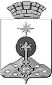 АДМИНИСТРАЦИЯ СЕВЕРОУРАЛЬСКОГО ГОРОДСКОГО ОКРУГА ПОСТАНОВЛЕНИЕАДМИНИСТРАЦИЯ СЕВЕРОУРАЛЬСКОГО ГОРОДСКОГО ОКРУГА ПОСТАНОВЛЕНИЕ11.02.2020                                                                                                         № 147                                                                                                        № 147г. Североуральскг. Североуральск